О проведении конкурса на замещение вакантной должности директора муниципального унитарного предприятия Пожарского муниципального района «Лидер»	Руководствуясь постановлением администрации Пожарского муниципального района Приморского края от 18 октября 2010 года № 458 «Об утверждении Положения о порядке проведения конкурса на замещение должности руководителя муниципального унитарного предприятия Пожарского муниципального района» 1. Провести конкурс на замещение вакантной должности директора муниципального унитарного предприятия Пожарского муниципального района «Лидер» 05 октября 2021 года.2. Утвердить состав конкурсной комиссии согласно Приложению к настоящему распоряжению.3. Общему отделу администрации Пожарского муниципального района не позднее 03 сентября 2021 года разместить настоящее распоряжение в газете «Победа» и на официальном сайте администрации Пожарского муниципального района Приморского края в сети Интернет.4. Контроль за исполнением настоящего распоряжения возложить на первого заместителя главы администрации Пожарского муниципального района.Глава Пожарского муниципального района                                   В.М. КозакПриложениек распоряжению администрации Пожарскогомуниципального района Приморского краяот ________________ №_______СОСТАВконкурсной комиссии                                  _____________________________________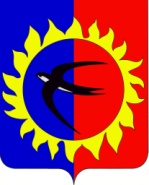 АДМИНИСТРАЦИЯПОЖАРСКОГО МУНИЦИПАЛЬНОГО РАЙОНАПРИМОРСКОГО  КРАЯАДМИНИСТРАЦИЯПОЖАРСКОГО МУНИЦИПАЛЬНОГО РАЙОНАПРИМОРСКОГО  КРАЯАДМИНИСТРАЦИЯПОЖАРСКОГО МУНИЦИПАЛЬНОГО РАЙОНАПРИМОРСКОГО  КРАЯАДМИНИСТРАЦИЯПОЖАРСКОГО МУНИЦИПАЛЬНОГО РАЙОНАПРИМОРСКОГО  КРАЯР  А  С  П  О  Р  Я  Ж  Е  Н  И  ЕР  А  С  П  О  Р  Я  Ж  Е  Н  И  ЕР  А  С  П  О  Р  Я  Ж  Е  Н  И  ЕР  А  С  П  О  Р  Я  Ж  Е  Н  И  Е31 августа 2021 годапгт Лучегорск№290-раБибиков А.А. Плевак С.В.Поткина О.П.Члены комиссии:Голоха Л. В.Кистинева Л.А.Кирик Н. И.Мельник О.М.Бирюков А.С.- врио первого заместителя главы администрации Пожарского муниципального района, председатель конкурсной комиссии;- начальник Управления муниципальным имуществом администрации Пожарского муниципального района, заместитель председателя конкурсной комиссии;- ведущий специалист 3 разряда юридического отдела администрации Пожарского муниципального района, секретарь конкурсной комиссии;- начальник отдела стратегического развития и поддержки предпринимательства администрации Пожарского муниципального района;- начальник финансового управления администрации Пожарского муниципального района;- начальник отдела доходов и экономического анализа финансового управления администрации Пожарского муниципального района;- начальник Общего отдела администрации Пожарского муниципального района;- начальник юридического отдела администрации Пожарского муниципального района.